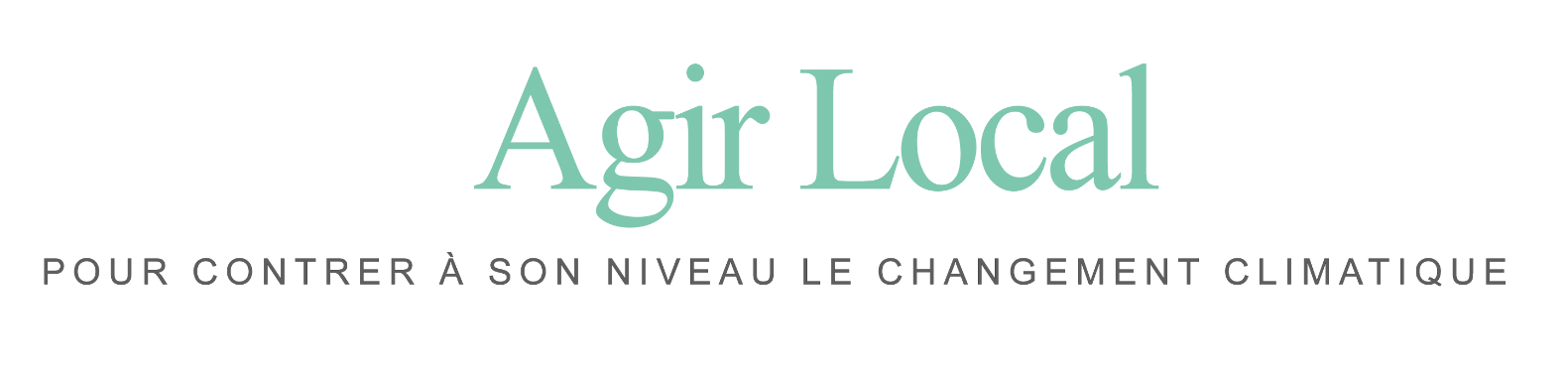 PROJET / Décrivez votre projet en quelques lignesTERRITOIRE / Sur quel territoire se déploie votre projet et quel périmètre de rayonnement ?  (commune, groupe de communes)LES ACTEURS DU PROJET / Quels sont les acteurs impliqués dans le projet et leur rôle (porteurs, relais, contributeurs, financeurs, etc.) Qui sont les bénéficiaires ?FACILITÉ DE RÉPLICABILITÉ DU PROJET / Sur une échelle de 1 à 3, comment évalueriez-vous la capacité du projet à être répliqué sur un autre territoire (1 = difficilement réplicable ; 3 = facilement réplicable) ?1	2	3Expliquez (motivations, obstacles)BÉNÉFICES LOCAUX ET GISEMENT NATIONAL / Chiffrés l’un et l’autre, autant que faire se peut, en termes de % de réduction de tonnes équivalent CO2e (sur le territoire local, national, en utilisant le tableur carbone : https://agirlocal.org/mode-calcul-emissions-co2e-a-la-commune/), mais aussi en termes d’énergie consommée, de gains en euros, en emploi, d’impact local en général...FINANCEMENT / Comment le projet a-t ‘il été financé (subvention, investissement, mécénat, crowdfunding, budget de fonctionnement, etc.) ? Quel temps de retour sur investissement ? (si disponible)DOCUMENTS COMPLÉMENTAIRES / Pouvez-vous nous faire parvenir des documents existants de présentation du projet (lien internet, doc, pdf, etc.) ? Ces documents sont à joindre par email à 50projets@agirlocal.eu (méthode, calendrier, acteurs, coûts et gains, outils utilisés, adresses, etc.)COMMENTAIRES DU GROUPE PROJET / Toutes les informations jugées pertinentes pour la reproduction du démonstrateur.ADRESSE DU SITE INTERNET / S’il existe.CONTACT / Laissez-nous vos coordonnées.Email :		Téléphone :COMMENTAIRES / Si vous souhaitez ajouter des éléments à notre connaissance.Pour accéder aux fiches de candidatures remplies de la vitrine à projets : https://agirlocal.org/vitrine/